Приложение 3Пример оформления результатов лабораторной работы«Определение сырьевого состава материалов и изучение их свойств»Образец тканиСвойства тканиСвойства тканиСвойства тканиСвойства тканиСвойства тканиСвойства тканиСвойства тканиСырьевой состав образцаОбразец тканиБлескГладкостьМягкостьСминаемостьОсыпаемостьПрочность в мокром состоянииГорениеСырьевой состав образца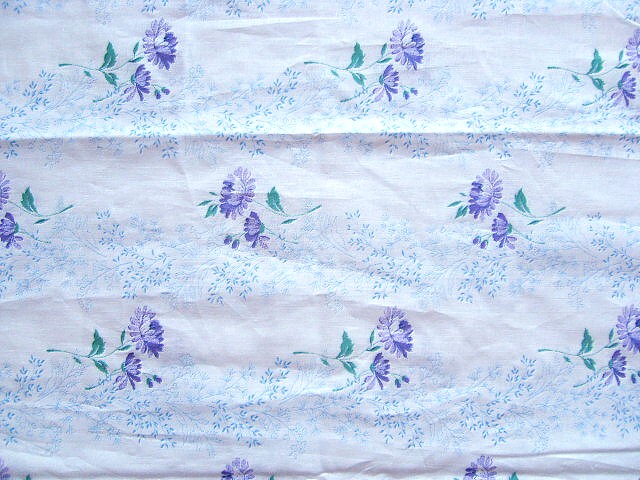 МатоваяШероховатаяМягкаяСильнаяСредняяПрочнаяЯркое пламя, зола серого цветаХлопок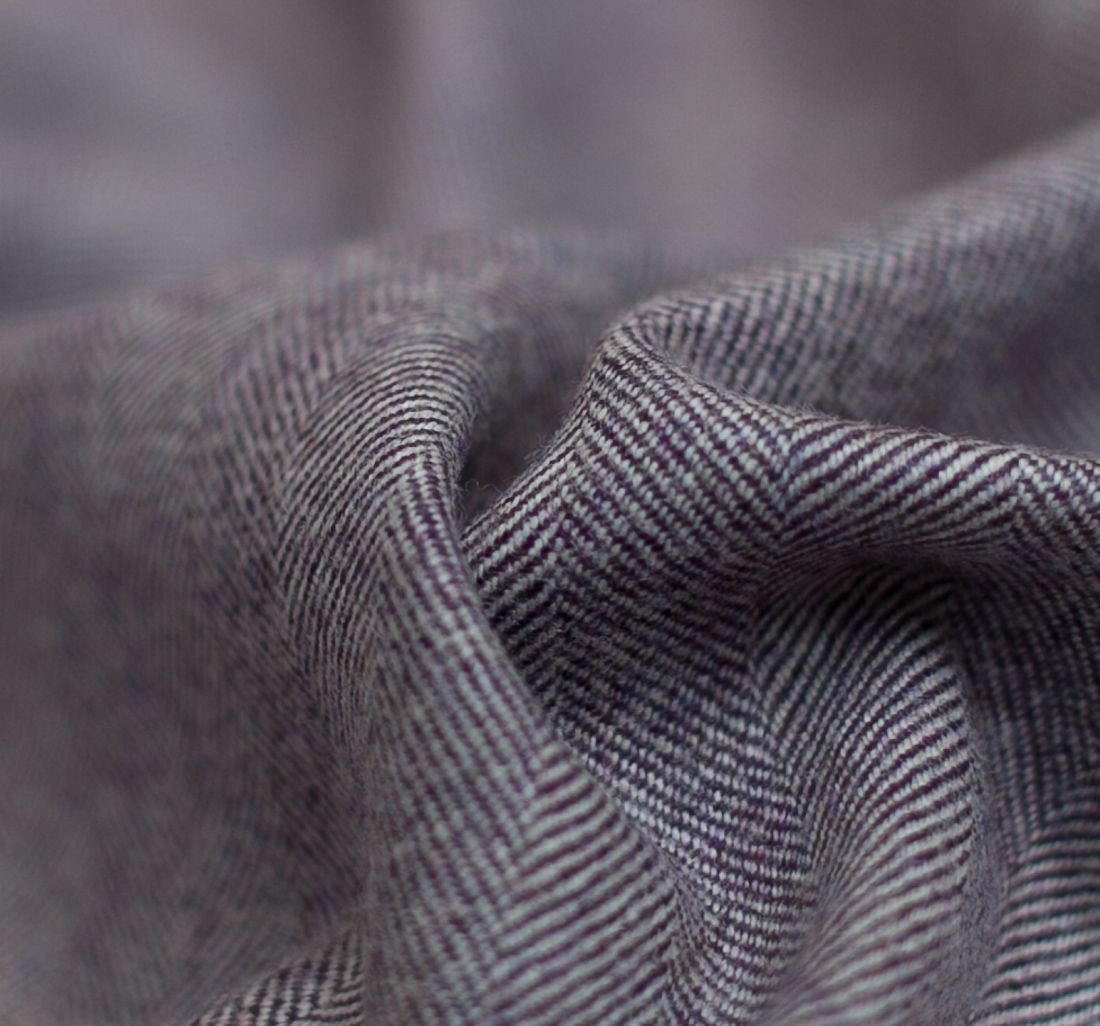 Не резкий блескШероховатаяМягкаяСлабаяСильнаяПрочнаяВ пламени спекается, образуя черный рассыпающийся шарикШерсть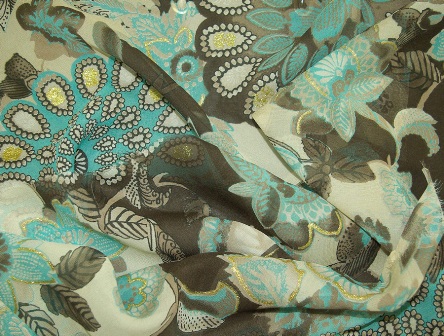 Слабый блескГладкаяМягкаяСлабаяСильнаяПрочнаяВ пламени спекается, образуя черный рассыпающийся шарикНатуральный шелк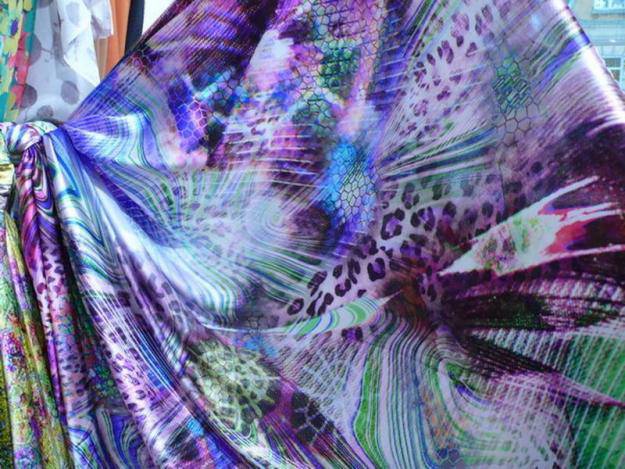 БлестящаяГладкаяМягкаяСлабаяСильнаяПрочность снижаетсяГорит быстро, образуя бурые шарикиАцетатное волокно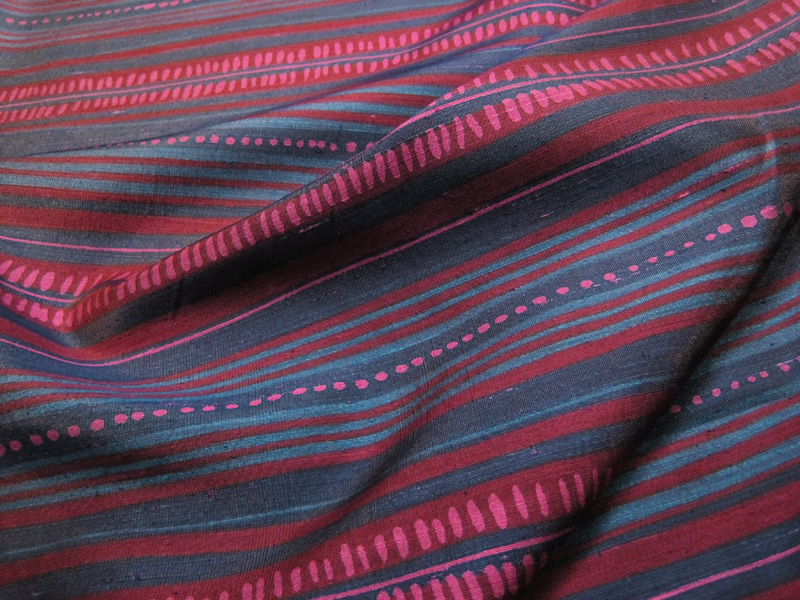 МатоваяГладкаяМягкаяСильнаяСильнаяПрочность снижаетсяЯркое пламя, зола серого цветаВискозное волокно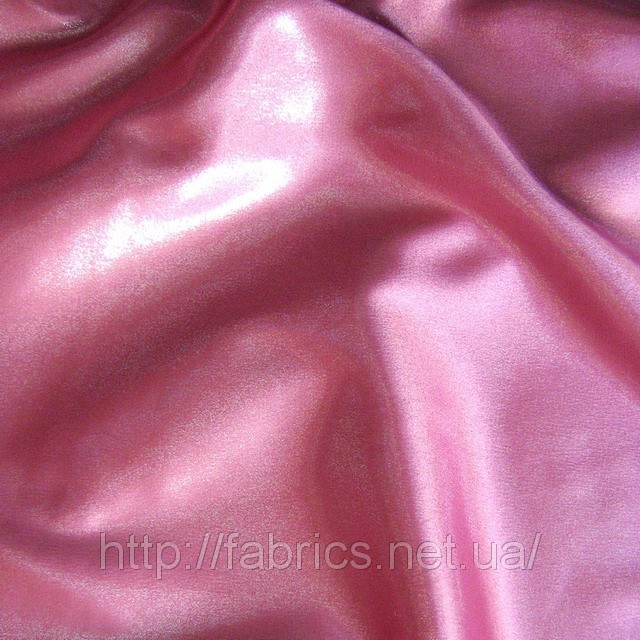 БлестящаяГладкаяМягкаяСлабаяСильнаяПрочность снижаетсяПлавится, образуя мягкий шарикПолиамидное волокно